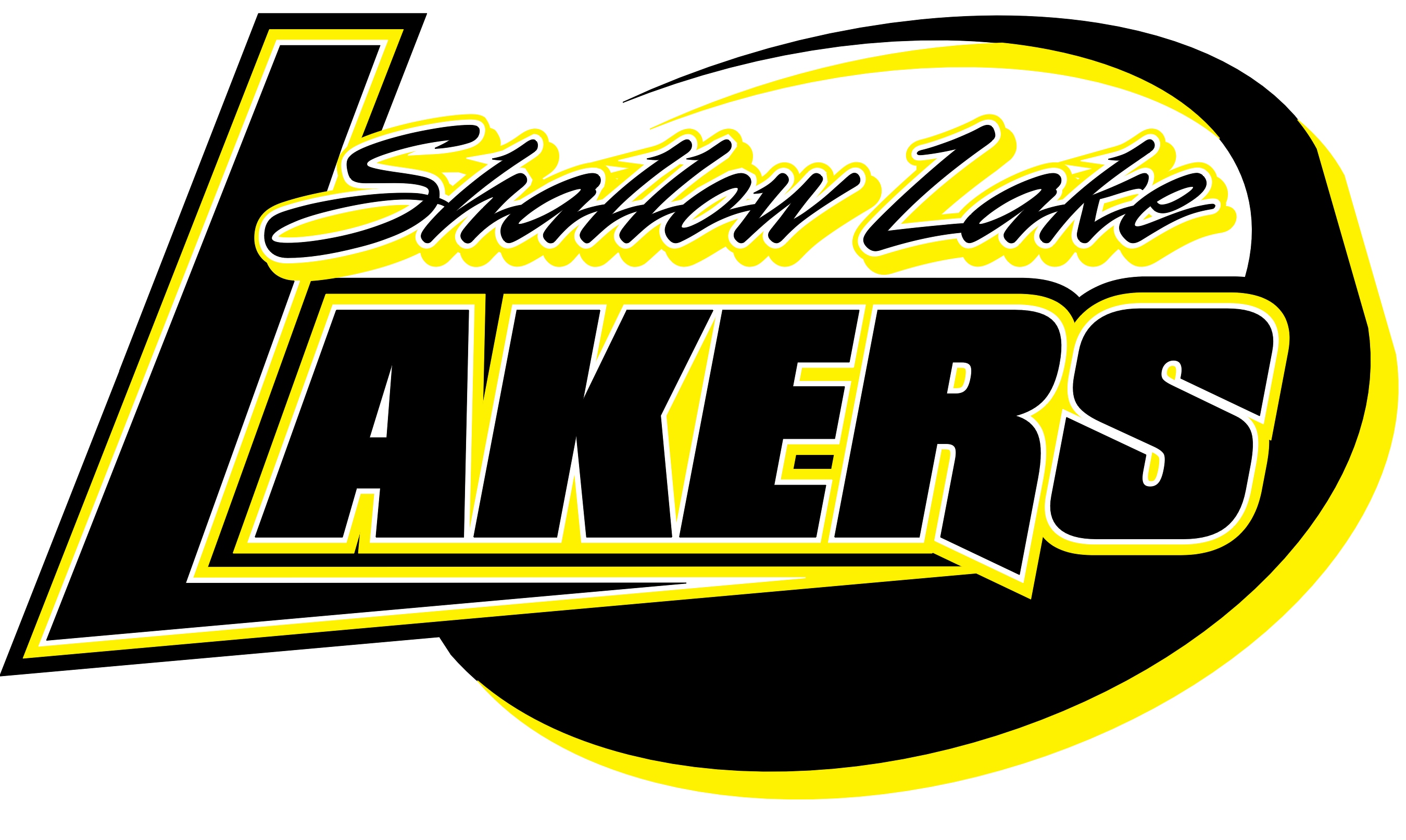 FALL GOLF CLASSIC(Fundraising Event for Shallow Lake Minor Hockey)Saturday, September 28th12:00 pm Registration ~ 1:00 pm Shotgun Start Sauble Golf & Country ClubENTRY FEE: $60.00 per player~ Includes 9 Holes of Golf, Cart, Dinner & Great Prizes ~REGISTRATION FORM     PLEASE MAKE CHEQUES PAYABLE TO:  Shallow Lake Minor Hockey AssociationMAIL TO:Shallow Lake Minor Hockey AssociationAttention: Fundraising Committee550 Princess Street, Shallow Lake, ON, N0H 2K0Player 1:email address   Phone NumberPlayer 2:email address   Phone NumberPlayer 3:email address   Phone NumberPlayer 4:email address   Phone Number